PSYC 2301 General Psychology 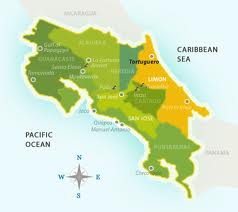 Summer I 2012  Study Abroad in Costa Rica 10 daysCourse follows the Summer I schedule.Trip part – June 24 – July 3, 2012(may vary by a day or two to allow lower airfare)Class format:   online with two pre-trip meetings and the trip itselfIn terms of requirements and role of the course in a student’s program, this course is like any section of PSYC 2301.Course/Honors information:   Janice Hartgrove-Freile       phone - 281-618-5526	     hartgrov@lonestar.edu							          office – ACAD-168-FTravel information/trip registration:    Karen Layman	        281-392-7600     klayman@dynamicjourneys.comItinerary:                                                                                                Meals included (B=breakfast, L=lunch, D=dinner)Day 1 – San José, Costa Rica                                     					    DDay 2 – Poás Volcano, Cloud Forest, Café Brit coffee plantation, Barva Volcano                              	BLDDay 3 – Butterfly Garden, Tortuguero Park             						BLD
Day 4 – Tortuguero Park, Canal Cruise, Green Turtle Research Station                             		BLD
Day 5 – Pineapple Tour, La Fortuna                                    					BLD
Day 6 – Caño Negro Wildlife Refuge, Hot Springs, Arenal Volcano                        			BLD
Day 7 – Hanging Bridges, Lake Arenal, Guanacaste, Liberia                           			BLD
Day 8 – Pacific Coast, Guanacaste                                   					BLD
Day 9 – Tarcoles Cruise, San José                               					BLD
Day 10 – San José                                                          					BCost of trip (not including tuition and textbook):
$1299 plus air ($738 as of 3/1/2012) = approx. $2050Other costs:    	Souvenirs and incidentals (at the discretion of the individual)	$26 Costa Rica airport departure tax	Passport if participant does not already have oneStudent may bring spouse, friend, or parent who will register for a minimal fee through Community Education.  Trip costs are the same for everyone. Rooming: 	two people per room